Energetika (BEEN)			4. gyakorlat			Közlekedés energetikájaKözlekedés energetikájaA gyakorlat célja, hogy a hallgatókmegismerjék a közlekedésben alkalmazott energiahordozókat és energiaátalakítási technológiákatképet kapjanak az egyes technológiák alkalmazhatóságának határairól elsajátítsák a közlekedés energetikájának környezetvédelmi és gazdasági vonatkozásait.A. Szénhidrogén alapú közlekedésFeladatok:*helyettesítésSzámítsa ki mennyi energia tárolható egy 42 literes benzintankban, kWh dimenzióban. Végezze el a számítást 60 literes gázolaj tankra is, valamint 30 literes LPG és 39 l (7,4 kg) CNG tartályra.Itt azért számoltam ki 60 l benzintankra is, hogy látszódjon a 60 l gázolajtankhoz képest a benzin kevesebb energiát hordoz térfogategységre vonatkoztatva, mert a sűrűsége is kisebb, tehát a gázolajt hasznosító autók fogyasztása nem csak a hatásfok különbség miatt alacsonyabb, hanem mert a gázolaj literje több energiát tartalmaz. Az LPG egy érdekes kérdés, egyrészt látható, hogy a fűtőértéke nagyobb, de a sűrűsége lényegesen kisebb. Ez azért gond, mert a szívó motorok, amikbe szerelik „volumetrikus” azaz térfogati elven töltik fel a hengert üzemanyaggal, a dugattyú lefele mozgása közben a hengertér térfogatával arányos mennyiségű üzemanyag/levegő keverék kerül be! Innen belátható, hogy mindig egységnyi térfogatú üzemanyag kerül be, ha alacsonyabb a sűrűsége kevesebb üzemanyag fog bekerülni tehát az LPG-re átszerelt motorok teljesítménye csökken, de a teljesítmény csökkenést kompenzálja az LPG nagyobb fűtőértéke. Itt érdemes figyelni, hogy a földgáz sűrűsége Nm3-re van vonatkoztatva. A CNG kúton az elszámolás Ft/kg alapon történik, ezért meg van adva a tank esetében is hogy 39l térfogatba 7,4 kg-ot lehet tankolni. Ez nyilván a tartályra engedélyezett nyomásból jön ki, ami 220 bar.Állapítsa meg az alábbi közlekedésben alkalmazott energiahordozóknak energiára fajlagosított szén-dioxid kibocsájtását. Számítsa, ki mennyi szén-dioxid keletkezik a felsorolt energiahordozók 1 literjének elégetésekor. földgáz (sűrített földgáz másik nevén CNG)Itt látható, hogy 16 g 1 mol CH4 tömege és ennek elégetésekor 44 g 1 mol CO2 keletkezik. Ebből arányosítva, ha nem 16 g metánt égetünk, hanem 1 kg-ot az  CO2 fog keletkezni. A metán fűtőértéke 50 1 kg CNG tökéletes elégetésekor tehát  szén-dioxid keletkezik. (Itt nem literre vonatkoztattam, mert a kúton is kg-ban számolnak el)Energiára vonatkoztatva a szén-dioxid intenzitása a metánnak:autógáz (másként LPG)Az LPG összetétele 40% bután és 60% propánItt látható, hogy 44 g 1 mol C3H8 tömege és ennek elégetésekor 132 g CO2 keletkezik. Ebből arányosítva, ha nem 44 g propánt égetünk, hanem 1 kg-ot az  CO2 fog keletkezni. A propán fűtőértéke 46,3  Ugyan ezt a számítást elvégezzük butánra is, majd súlyozzuk tömeg%-os részarányuknak megfelelően.Itt látható, hogy 58 g 1 mol C4H10 tömege és ennek elégetésekor 176 g CO2 keletkezik. Ebből arányosítva, ha nem 44 g butánt égetünk, hanem 1 kg-ot az  CO2 fog keletkezni. A bután fűtőértéke 45,7  A propán-bután gázkeverék tömeg%-os arányát figyelembe véve a gázkeverék szén-dioxid intenzitása: Energiára vonatkoztatva:benzin: oktán molekulával helyettesítjük a benzint ami több száz összetevőből állItt látható, hogy 114 g 1 mol C8H18 (oktán) tömege és ennek elégetésekor 352 g CO2 keletkezik. Ebből arányosítva, ha nem 114 g oktánt égetünk, hanem 1 kg-ot az  CO2 fog keletkezni. Az oktán fűtőértéke 43  Meghatározzuk 1 liter benzin elégetésekor keletkező szén-dioxid mennyiségét:Energiára vonatkoztatva:gázolajItt látható, hogy 226 g 1 mol C16H34  tömege és ennek elégetésekor 1408 g CO2 keletkezik. Ebből arányosítva, ha nem 226 g cetánt égetünk, hanem 1 kg-ot az  CO2 fog keletkezni. Az C14H3 fűtőértéke 43  Meghatározzuk 1 liter gázolaj elégetésekor keletkező szén-dioxid mennyiségét:Energiára vonatkoztatvaA gyakorlatvezető a Honda gyártmányú személygépjárműével 418,2 km-t tett meg, a számítógép szerint az átlagos fogyasztás 6,2 l benzin volt 100km-enként. Állapítsa meg a teljes út alatt kibocsájtott szén-dioxid mennyiségét valamint az autó km-re fajlagosított szén-dioxid kibocsájtását is! Hogyan alakult volna a szén-dioxid kibocsájtás amennyiben egy 5,0 liter/100km fogyasztású dízel üzemű gépjárművel tettük volna meg az utat?Előszőr állapítsuk meg az elégetett tüzelőanyag mennyiséget:A 2. feladatban meghatározott arányszámmal meghatározzuk a keletkező szén-dioxid mennyiségét:Ez 1 km-re fajlagosítva:Itt érdemes letisztázni, hogy ez a szén-dioxid mennyiség csak tökéletes égéskor keletkezik. A valóságban sose játszódik le tökéletes égés a füstgázban maradnak elégetlen szén-hidrogének és így a keletkező szén-dioxid is valamennyivel kevesebb.Ugyanez gázolaj esetére:Előszőr állapítsuk meg az elégetett tüzelőanyag mennyiséget:A 2. feladatban meghatározott arányszámmal meghatározzuk a keletkező szén-dioxid mennyiségét:Ez 1 km-re fajlagosítva:Látható, hogy a dízel üzemű járművek a jobb hatásfok miatt km-re vetítve alacsonyabb CO2 kibocsájtással üzemelnek. B. Villamos energia alapú közlekedésHatározza meg egy Nissan Leaf típusú tisztán elektromos meghajtású autó akkumulátorának energiasűrűségét, amennyiben az 24kWh kapacitású és 648 lbs (font) tömegű akkumulátorral van szerelve. (1 lbs=0,45359237 kg). Az energiasűrűség megadja, hogy 1 kWh tárolt energiához hány kg terhet kell szállítania az autónak. Ennek alapján:Végezzen átfogó értékelést az A1 és a B1 feladatokban kapott értékekkel oly módon, hogy figyelembe veszi az egyes energiatárolási módokhoz tartozó energiaátalakítási hatásfokokat a reális értékek tartományán. A belső égésű motorok hatásfokát vegyük 0,25-nek, míg az elektromos autók hatásfokát 0,9-nek. Ezt figyelembe véve meghatározható az az energia mennyiség, amely mozgási energiává alakul. Ennek alapján: kWh =77,76 MJArányaiban véve a villamos autók hatósugara az itt szereplő arányoknál jobb. Erre magyarázat a generátoros fékezés, amikor a villanymotor generátoros üzemben fékezi az autót és ezzel tölti az akkumulátort. Egy BMW i3 akkumulátorának kapacitása 94 Ah a cella feszültség 368 V, számítsa át a kapacitás kWh dimenzióra. Az autó fogyasztása 12,6 kWh/100 km a gyári adatlap szerint. Határozza meg az autó 1 km-re vetített szén-dioxid kibocsájtását, ha azt Magyarországon töltötték föl. Ehhez olvassa ki az aktuális 1kWh-ra jutó szén-dioxid mennyiségét az alábbi adatbázisból: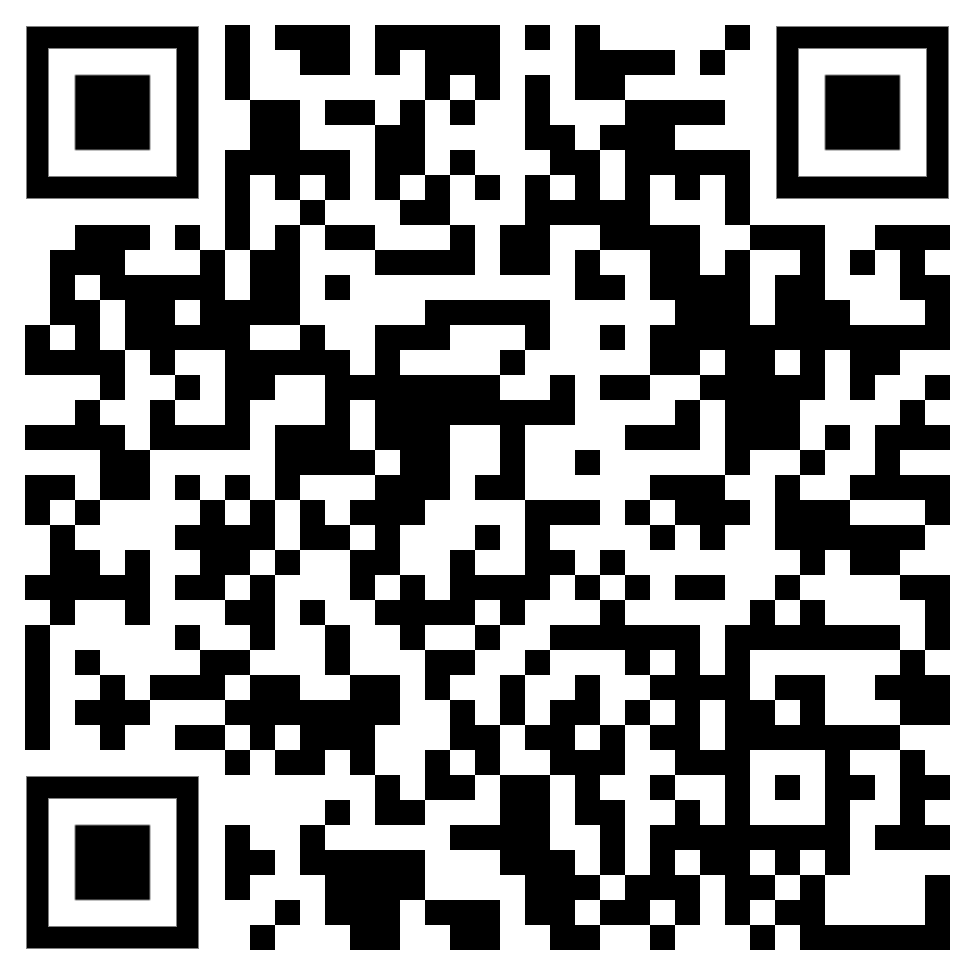 Az akkumulátor kapacitása:A leolvasott érték: Ez és a fogyasztás alapján:Állapítsák meg 3 önként jelentkező hallgató esetén mekkora éves futásteljesítmény adódna, ha a hallgatók Volkswagen e-up elektromos autóval járnának egyetemre. A Volskwagen e-up gyári adatlap szerinti fogyasztása 11,7 kWh/100 km. Számítsák ki a három hallgató esetén az éves villamos energia költséget A1-es díjszabással, 35,31 Ft/kWhNaponta ingázásban megtett út:Egyetemmel töltött napok száma egy évben:Éves futásteljesítmény:Elfogyasztott villamos energia mennyiség naponta:Energia díj naponta:Éves energiaköltség:B díjszabással, 23,54 Ft/kWh (ez az ún. vezérelt fogyasztás mérő régi nevén éjszakai áram)Naponta ingázásban megtett út:Egyetemmel töltött napok száma egy évben:Éves futásteljesítmény:Elfogyasztott villamos energia mennyiség naponta:Energia díj naponta:Éves energiaköltség:Töltési veszteséget nem figyelembe véve!MOL villanyautó töltőn lassú (AC) töltés: 2000Ft/alkalom, gyorstöltés (DC) töltés: 3000Ft/alkalom. Ennél a feladatrésznél vegye figyelembe, hogy az akkumulátor kapacitása 18,7 kWh, számítsa ki hány alkalommal kell egy évbe tölteni, ha minden esetben 20%-ig merítjük az akkumulátort.Naponta ingázásban megtett út:Elfogyasztott villamos energia mennyiség naponta:Akkumulátor kapacitása:Hány naponta kell tölteni, ha 20% a kisütés alsó határa:Tehát 5 munkanaponta kell tölteni azaz minden héten. Így meghatározható egy évben hányszor kell tölteni:A töltés ára:képletFűtőrtékSűrűségTartálynyomásÁrCNGCH450 MJ/kg0,7 kg/Nm3220 bar305 Ft/kg!LPG40% C3H1860% C4H10 46,1 MJ/kg0,53 kg/l12 bar230 Ft/lbenzinC8H18*43 MJ/kg0,75 kg/latmoszférikus400 Ft/lgázolajC16H34*43 MJ/kg0,83 kg/latmoszférikus417 Ft/l